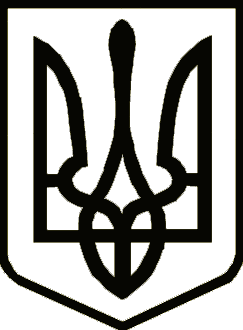 УкраїнаНОСІВСЬКА  МІСЬКА РАДА
Носівського району ЧЕРНІГІВСЬКОЇ  ОБЛАСТІВИКОНАВЧИЙ КОМІТЕТ                                                       Р І Ш Е Н Н Я13 лютого 2019 року	м. Носівка	№ 38 Про внесення змін до рішення виконавчого комітету міської ради від 15.01.2019 року № 7	Керуючись статтею 30 Закону України «Про місцеве самоврядування в Україні»,   «Положенням про порядок присвоєння та зміни поштових адрес об’єктам нерухомого майна на території Носівської міської ради», затвердженим рішенням виконкому міської ради від 25.10.2018 р. № 321, розглянувши  заяви громадян  та додані до них документи, виконавчий комітет міської ради    в и р і ш и в:1.  Внести зміни до рішення виконавчого комітету міської ради від 15.01.2019 № 7 «Про впорядкування адресних реквізитів», а саме:- пункт 3 викласти в новій редакції: «Квартирі № 3 в одноповерховому житловому будинку по                           вул. Привокзальна, 6, м. Носівка, яка належить Розуму Анатолію Олексійовичу ( ХХХХ, № ХХХ), присвоїти фактичні адресні реквізити: вул. Привокзальна, 6-В, м. Носівка, як цілій частині житлового будинку»;- пункт 4 викласти в новій редакції: «Земельним ділянкам, зареєстрованим: вул. Богуна, 32/1, м. Носівка (площею ХХХ га, кадастровий № ХХХХХ); вул. Богуна, 32, м. Носівка (площею ХХХ га, кадастровий № ХХХХХ); які належать Кебкал Світлані Миколаївні (ХХХХ: серія ХХ № ХХХХ, серія ХХ  № ХХХХ відповідно), присвоїти фактичні адресні реквізити: вул. Богуна, 32-А,м. Носівка».   2. Вважати такими, що втратили чинність пункти 3 і 4  рішення виконавчого комітету міської ради від 15.01.2019 № 7  «Про впорядкування адресних реквізитів».3.Контроль за виконанням рішення покласти на заступника міського голови з питань житлово – комунального господарства О. Сичова.Перший  заступникміського  голови                                                               	 О.ЯЛОВСЬКИЙ